    Clarence Mariet Taylor 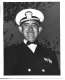 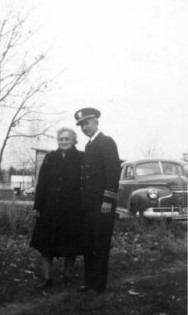 Navy - C Boatswain / retired as Lt USNBorn: 24 Oct 1908 - Deceased 18 Jan 1970 (aged 61) / Buried in Arling Nat CemeteryClarence with his mother Josie after his return as a POW and (right) in uniform.   Photo credits: wife, Mary Agnes Taylor
Additional photos can be viewed here:            https://www.findagrave.com/memorial/49322973/clarence-mariet-taylor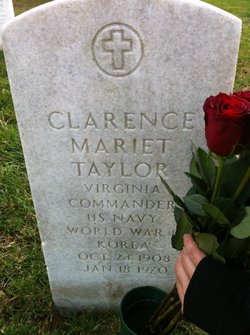 Clarence was a survivor of the Oryoku Maru sinking. His good friend, JOSES MAURICE,CDR/MD USN died as a POW and Clarence  is credited several time with helping Maurice  several times during his time as a POW and during his death.The following pages are part of an affidavit and Clarence’s statements of his experiences at Cabanatuan and his internment at Camp 17.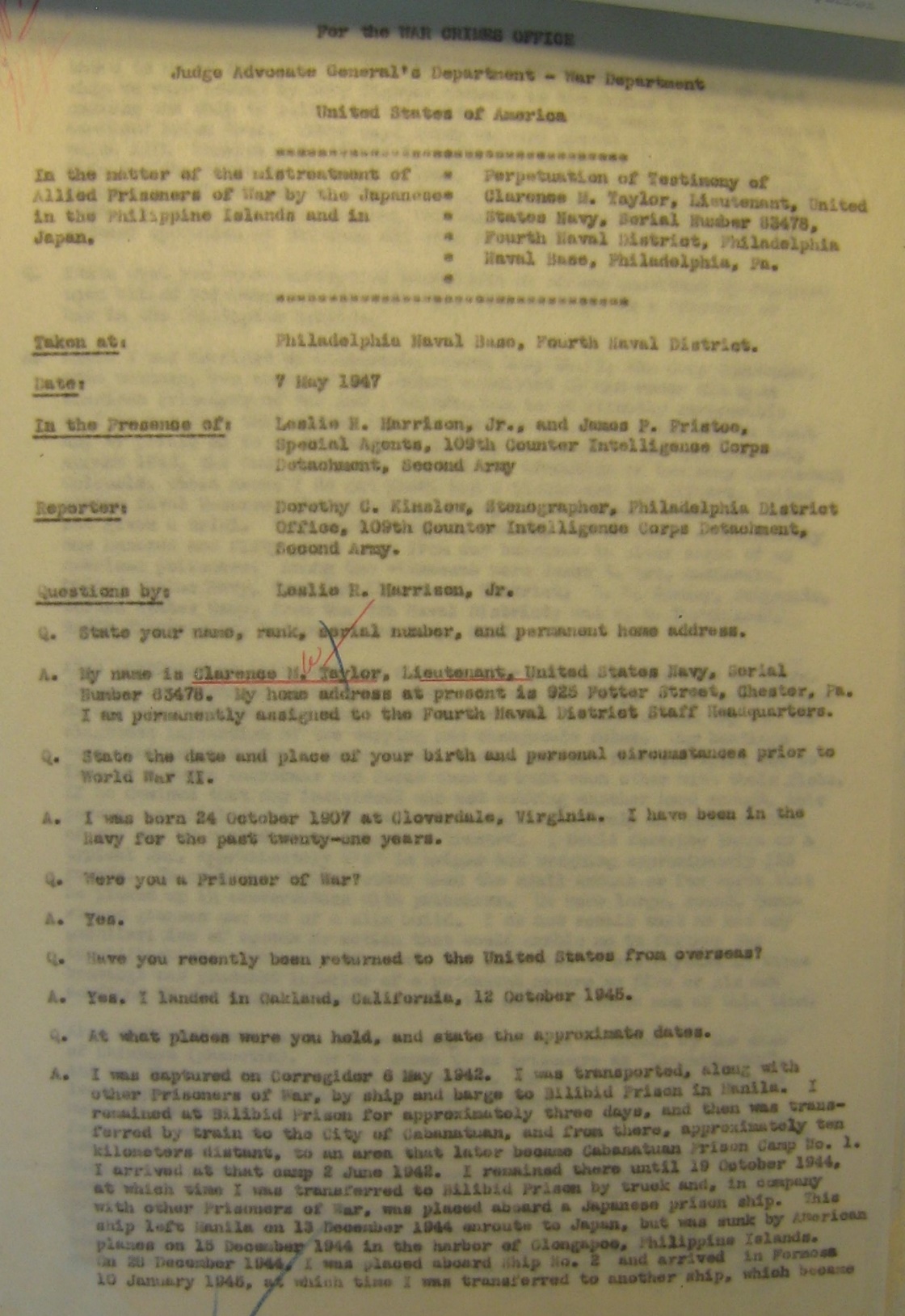 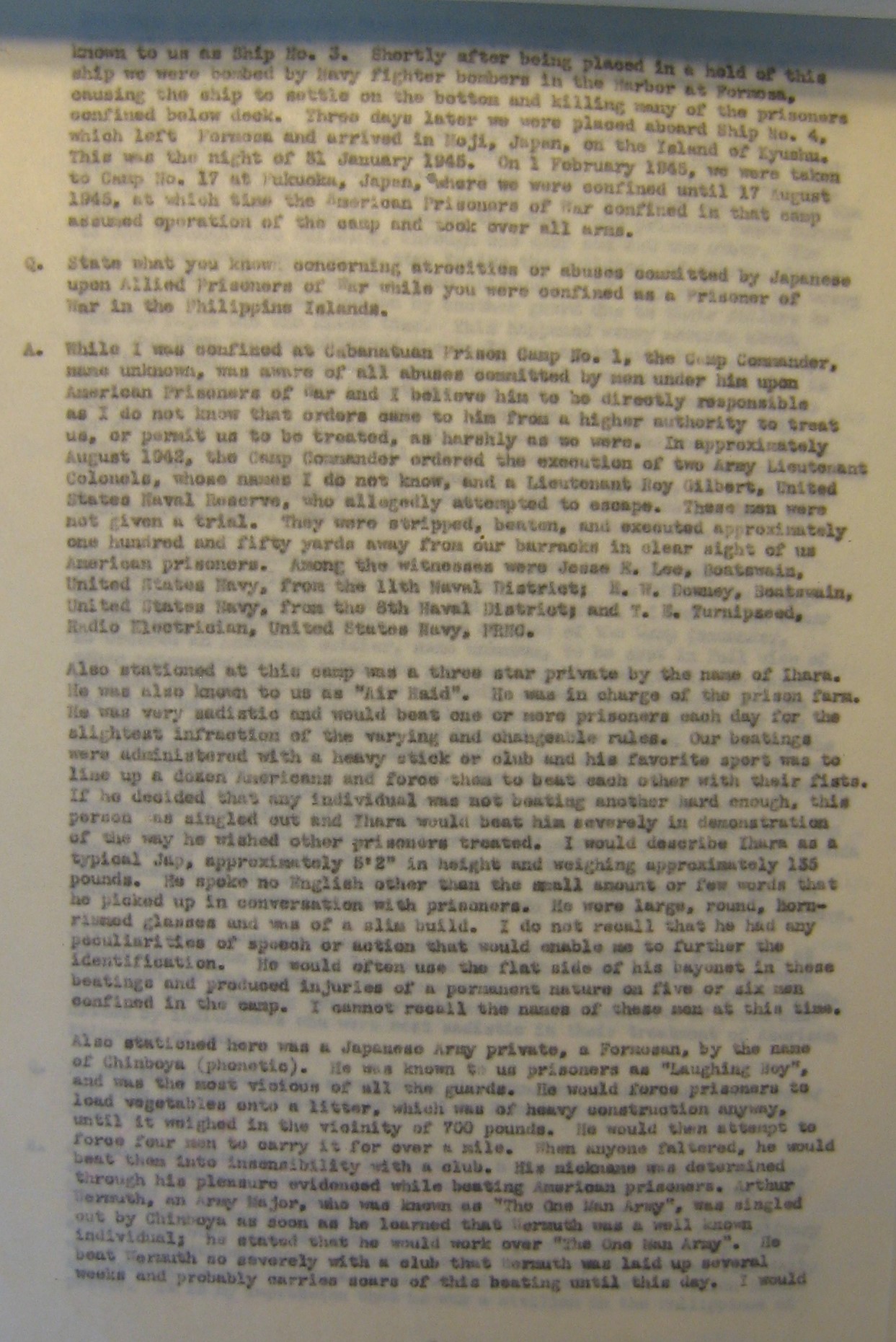 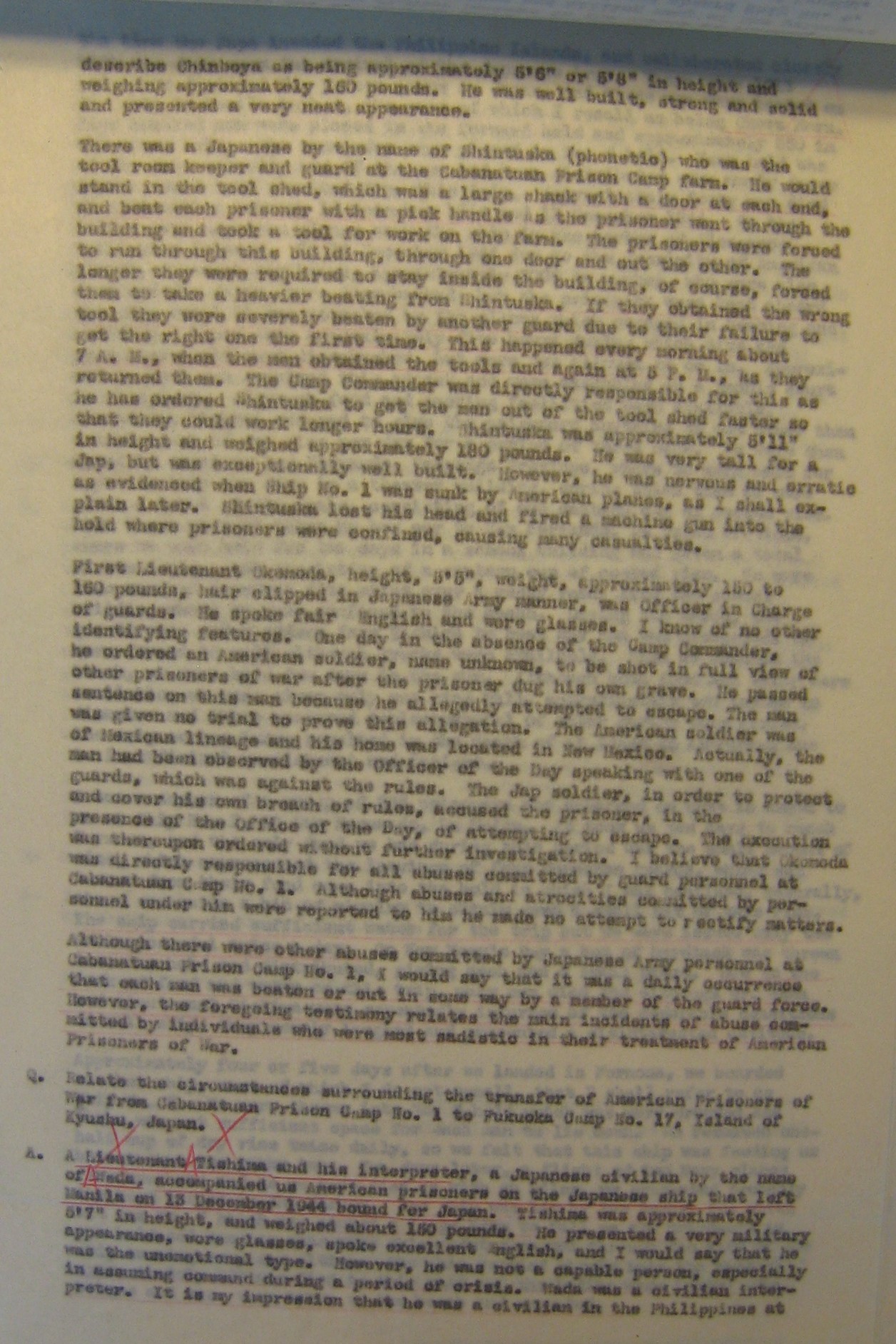 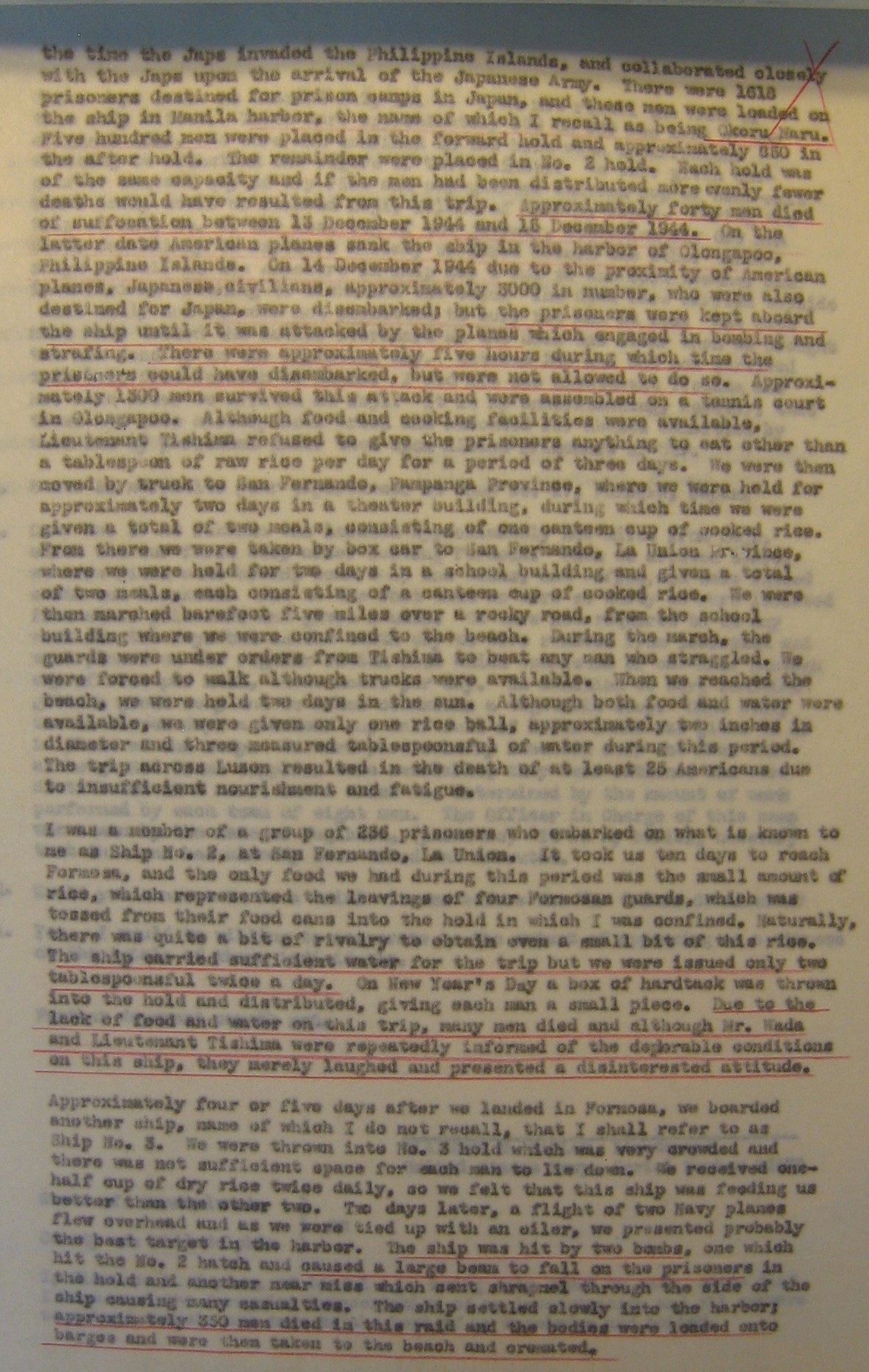 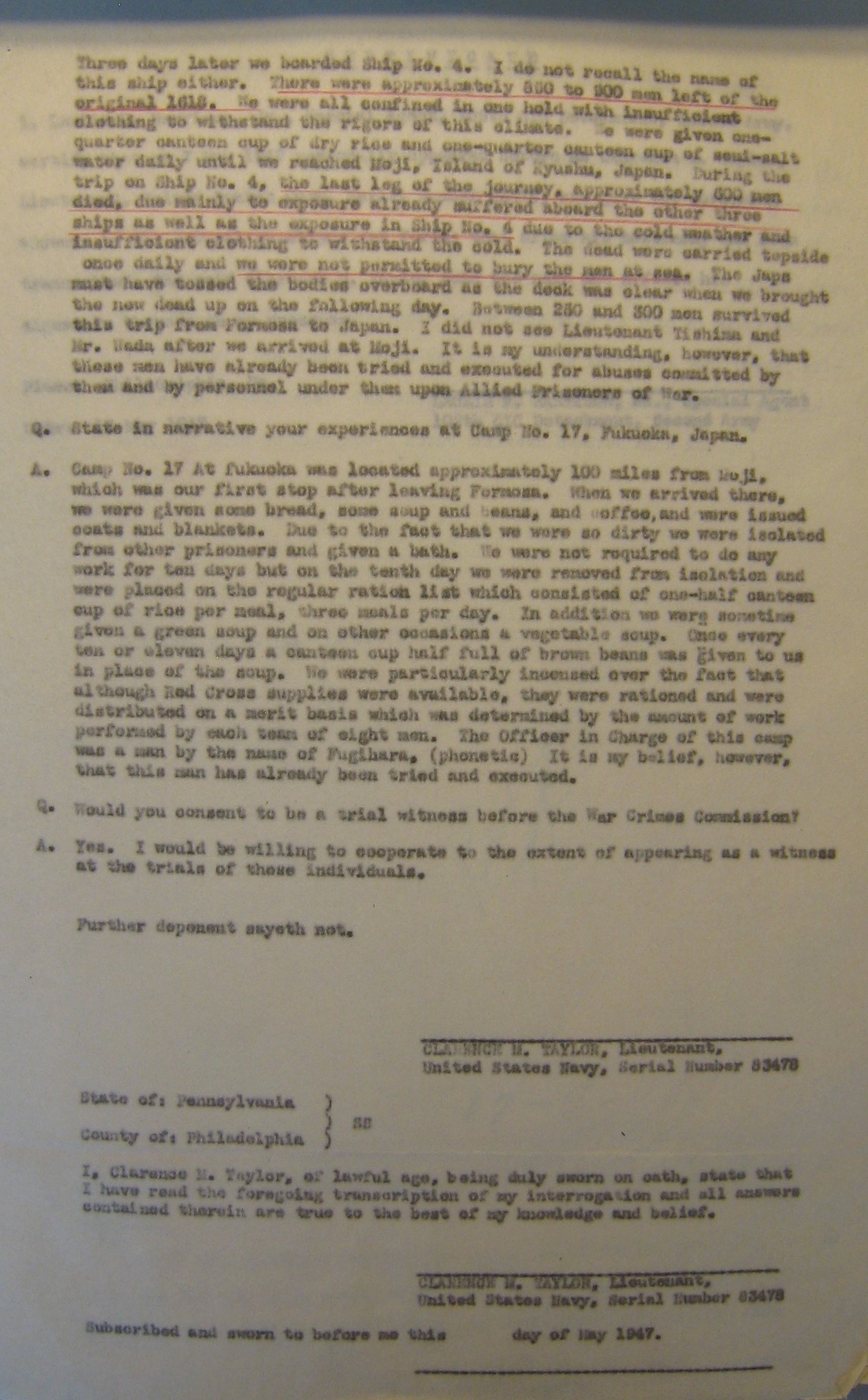 